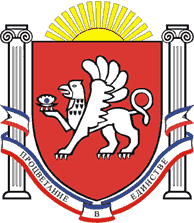 РЕСПУБЛИКА  КРЫМРАЗДОЛЬНЕНСКИЙ  РАЙОНАДМИНИСТРАЦИЯ БОТАНИЧЕСКОГО СЕЛЬСКОГО ПОСЕЛЕНИЯПОСТАНОВЛЕНИЕ16 мая 2019 года             с. Ботаническое                                     №  94Об утверждении проекта постановления «Об утверждении Положения о порядке взаимодействия Администрации Ботанического сельского поселения   Раздольненского района Республики Крым с ОВМ ОМВД  России по Раздольненскому  району, по вопросам профилактики терроризма и экстремизма, а также минимизации и (или) ликвидации последствий проявлений терроризма и экстремизма противодействию нелегальной миграции населения, на территории муниципального образования Ботаническое сельское поселение Раздольненского района Республики Крым»В целях реализации на территории муниципального образования Ботаническое сельское поселение государственной политики в области профилактики терроризма и экстремизма, руководствуясь Федеральными законами от 06.10.2003 г. № 131-ФЗ «Об общих принципах организации местного самоуправления в Российской Федерации», от 06.03.2006 г. № 35-ФЗ «О противодействии терроризму», от 25.07.2002 г. № 114-ФЗ «О противодействии экстремисткой деятельности», Уставом муниципального образования Ковыльновское  сельское поселениеПОСТАНОВЛЯЮ:1. Утвердить проект постановления «Об утверждении Положения о порядке взаимодействия Администрации Ботанического сельского поселения   Раздольненского района Республики Крым с ОВМ ОМВД  России по Раздольненскому  району, по вопросам профилактики терроризма и экстремизма, а также минимизации и (или) ликвидации последствий проявлений терроризма и экстремизма противодействию нелегальной миграции населения, на территории муниципального образования Ботаническое сельское поселение Раздольненского района Республики Крым»  согласно приложению.        2.Обнародовать данное постановление на информационном стенде администрации Ботанического сельского поселения. 3. Направить  проект постановления «Об утверждении Положения о порядке взаимодействия Администрации Ботанического сельского поселения   Раздольненского района Республики Крым с ОВМ ОМВД  России по Раздольненскому  району, по вопросам профилактики терроризма и экстремизма, а также минимизации и (или) ликвидации последствий проявлений терроризма и экстремизма противодействию нелегальной миграции населения, на территории муниципального образования Ботаническое сельское поселение Раздольненского района Республики Крым» на согласование в прокуратуру Раздольненского района для осуществления правовой оценки на предмет соответствия действующему  законодательству.     4. Рассмотреть проект постановления «Об утверждении Положения о порядке взаимодействия Администрации Ботанического сельского поселения   Раздольненского района Республики Крым с ОВМ ОМВД  России по Раздольненскому  району, по вопросам профилактики терроризма и экстремизма, а также минимизации и (или) ликвидации последствий проявлений терроризма и экстремизма противодействию нелегальной миграции населения, на территории муниципального образования Ботаническое сельское поселение Раздольненского района Республики Крым» после получения заключения  прокуратуры Раздольненского района на предмет утверждения.Председатель Ботанического сельскогосовета - глава администрацииБотанического сельского поселения				      М.А. ВласевскаяПРОЕКТРЕСПУБЛИКА  КРЫМРАЗДОЛЬНЕНСКИЙ  РАЙОНАДМИНИСТРАЦИЯ БОТАНИЧЕСКОГО СЕЛЬСКОГО ПОСЕЛЕНИЯПОСТАНОВЛЕНИЕ00.00. 2019 года             с. Ботаническое                                     №  000     Об утверждении Положения о порядке взаимодействия Администрации Ковыльновского сельского поселения   Раздольненского района Республики Крым с ОВМ ОМВД  России по Раздольненскому  району, по вопросам профилактики терроризма и экстремизма, а также минимизации и (или) ликвидации последствий проявлений терроризма и экстремизма противодействию нелегальной миграции населения, на территории муниципального образования Ковыльновское сельское поселение Раздольненского района Республики Крым              В целях реализации на территории муниципального образования Ботаническое сельское поселение государственной политики в области профилактики терроризма и экстремизма, руководствуясь Федеральными законами от 06.10.2003 г. № 131-ФЗ «Об общих принципах организации местного самоуправления в Российской Федерации», от 06.03.2006 г. № 35-ФЗ «О противодействии терроризму», от 25.07.2002 г. № 114-ФЗ «О противодействии экстремисткой деятельности», Уставом муниципального образования Ботаническое сельское поселениеПОСТАНОВЛЯЮ:     1.  Утвердить прилагаемое Положение о порядке взаимодействия Администрации Ботанического сельского поселения Раздольненского района Республики Крым с ОВМ ОМВД  России по Раздольненскому  району по вопросам профилактики терроризма и экстремизма, а также минимизации и (или) ликвидации последствий проявлений терроризма и экстремизма, противодействию нелегальной миграции населения на территории муниципального образования Ботаническое сельское поселение Раздольненского района Республики Крым (приложение  1). 2.   Обнародовать данное постановление путём размещения на информационном стенде в  здании  Ботанического сельского совета и на официальном сайте Администрации Ботанического сельского поселения (https://admbotanika.ru).3. Настоящее постановление вступает в законную силу со дня его опубликования (обнародования),       4. Контроль за исполнением настоящего постановления оставляю за собой.Председатель Ботанического сельскогосовета - глава администрацииБотанического сельского поселения				      М.А. Власевская                                                                         Приложение  1к постановлению Администрации Ботанического сельского поселенияот 00.00 .2019 №  00                                                    ПОЛОЖЕНИЕ о порядке взаимодействия Администрации Ботанического сельского поселения Раздольненского района Республики Крым с ОВМ ОМВД  России по Раздольненскому  району по вопросам профилактики терроризма и экстремизма, а также минимизации и (или) ликвидации последствий проявлений терроризма и экстремизма, противодействию нелегальной миграции населения на территории муниципального образования Ботаническое сельское поселение Раздольненского района Республики КрымНастоящее Положение разработано в соответствии с Конституцией Российской Федерации, Федеральным законом от 06.10.2003 № 131-ФЗ «Об общих принципах организации местного самоуправления в Российской Федерации», Федеральным законом от 06.03.2006 № 35-ФЗ «О противодействии терроризму», Федеральным законом от  25.07.2002 № 114-ФЗ «О противодействии экстремистской деятельности», Уставом муниципального образования Ботаническое сельское поселение Раздольненского района Республики Крым и регулирует отношения, возникающие в процессе противодействия террористической и экстремистской деятельности, нелегальной миграции на территории муниципального образования Ботаническое сельское поселение Раздольненского района Республики Крым, в том числе при реализации установленных настоящим Положением профилактических мер, направленных на предупреждение террористической и экстремистской деятельности, укрепление межнационального и межконфессионального согласия, социальную и культурную адаптацию мигрантов, профилактику межнациональных (межэтнических) конфликтов на территории поселения.Основными задачами настоящего Положения является создание:1.Механизма взаимодействия Администрации Ботанического сельского поселения с Отделением по вопросам миграции Отдела Министерства внутренних дел России по Раздольненскому  району ( далее ОВМ ОМВД России по Раздольненскому району) по вопросам предупреждения терроризма и экстремизма, нелегальной миграции;2.Условий по обеспечению защиты населения, особо важных объектов, объектов жизнеобеспечения и массового пребывания людей, расположенных на территории муниципального образования Ботаническое сельское поселение Раздольненского района Республики Крым, от экстремистской угрозы;3.Плана мероприятий по профилактике, предупреждению, выявлению и пресечению террористической и экстремистской деятельности, нелегальной миграции, межнациональных и межконфессиональных конфликтов и иных мер, направленных на защиту социальной и культурной жизнедеятельности населения поселения;4.Реализация эффективных социально-культурных технологий распространения норм толерантного поведения и противодействия различным видам экстремизма и конфликтов;5.анализ информации об эффективности принимаемых мер антиэкстремистской направленности;6.расширение межведомственного сотрудничества по рассматриваемому вопросу.1. Общие положенияНастоящее Положение регламентирует порядок и основания проведения мероприятий согласно приложению  1 по приоритетным направлениям в сфере противодействия терроризму и экстремизму, нелегальной миграции.1.1. Организационные, технические, правовые, информационные и иные меры противодействия терроризму и экстремизму, нелегальной миграции.Цель данных мероприятий состоит в совершенствовании организационной, технической правовой и информационной базы в области профилактики терроризма и экстремизма, нелегальной миграции, укреплению межнационального и межконфессионального согласия, толерантности.Предлагается:- реализовать указания межведомственной комиссии по противодействию терроризму и экстремизму в Российской Федерации;- установить порядок взаимодействия территориальных органов федеральных органов исполнительной власти, муниципальных общественных организаций и учреждений в сфере предупреждения экстремистских угроз.Планируется внедрить в практику:- систему информирования населения через СМИ и другие источники о принимаемых мерах антиэкстремистской направленности;- комплекс мероприятий по внедрению норм толерантности у подрастающего поколения;- проведение мероприятий по выявлению на территории поселения нелегальных мигрантов, сообщению полученной информации в соответствующие территориальные органы исполнительной власти и содействие пресечению нелегальной миграции на территории поселения.1.2. Профилактика терроризма и экстремизма, нелегальной миграции.Профилактика терроризма и экстремизма, нелегальной миграции осуществляется по трем основным направлениям:- организация и осуществление на системной основе противодействия идеологии экстремизма и межнациональных (межэтнических) конфликтов;- внедрение идеологии межконфессиональной и межэтнической толерантности, особенно в молодежной среде;- помощь в социальной и культурной адаптации мигрантов, прибывших в установленном законом порядке на территорию сельского поселения.Предполагается:- проводить ежеквартально разъяснительную работу среди населения и руководителей учебных, дошкольных и лечебных учреждений по вопросам антиэкстремистской защиты, укреплению толерантности и согласия;- осуществить комплекс мероприятий, направленных на стабилизацию миграционных процессов на территории поселения и на установление действенного контроля за привлечением иностранной рабочей силы посредством информационного взаимодействия с ОВМ ОМВД России по Раздольненскому району.В связи с этим планируется внедрить в практику:- систему информационного взаимодействия с ОВМ ОМВД России по Раздольненскому району по вопросам нелегальной миграции и привлечением иностранной рабочей силы на территории поселения путем направления запросов и предоставления по ним исчерпывающих ответов.Предусматривается:- способствовать формированию и поддержке воспитательной работы среди населения по повышению бдительности;- осуществлять работу по предоставлению компетентным органам информации о деятельности организаций, учреждений и физических лиц, использующих иностранную рабочую силу.1.3. Содействие органам, осуществляющим борьбу с терроризмом и экстремизмом.Борьба с терроризмом и экстремизмом – деятельность уполномоченных федеральных органов исполнительной власти, осуществляемая с использованием разведывательных, контрразведывательных, оперативно-розыскных, следственных, войсковых и специальных мероприятий, направленных на решение задач по:- выявлению, предупреждению и пресечению террористической и экстремистской деятельности;- раскрытию и расследованию преступлений террористического и экстремистского характера.Основными задачами этого направления деятельности является внедрение в практику:- участия граждан в проводимых профилактических мероприятиях антиэкстремистской направленности;- своевременного информирования правоохранительных и других органов о фактах и лицах, представляющих оперативный интерес, а также лицах, незаконно находящихся на территории поселения.2. Организация взаимодействия Администрации Ботанического сельского поселения Раздольненского района Республики Крым с органами исполнительной власти по вопросам предупреждения и профилактики терроризма и экстремизма, нелегальной миграции2.1. Взаимодействие Администрации Ботанического сельского поселения Раздольненского района Республики Крым с ОВМ ОМВД России по Раздольненскому району по вопросам выявления, пресечения и предупреждения нелегальной миграции и экстремистской деятельности заключается в следующих случаях:2.1.1. Сообщение Администраций сельского поселения ОВМ ОМВД России по Раздольненскому району о фактах прибытия или проживания на территории поселения иностранных граждан, у которых отсутствует какое-либо разрешение на пребывание на территории Российской Федерации и (или) осуществление трудовой и иной деятельности на территории Российской Федерации, а также о фактах, являющихся основанием для проверки случаев нарушения миграционного законодательства Российской Федерации физическими, юридическими и иными лицами при привлечении иностранной рабочей силы.2.1.2. Запрос в ОВМ ОМВД России по Раздольненскому району информации о прибытии и регистрационном учете иностранных граждан на территории поселения и прилегающей территории для осуществления мер по социально-культурной адаптации, профилактике межнациональных конфликтов и экстремистской деятельности как со стороны мигрантов, так и со стороны местных жителей;2.2. Взаимодействие Администрации Ботанического сельского поселения Раздольненского района Республики Крым с правоохранительными органами по вопросам выявления, пресечения и предупреждения террористической и экстремистской деятельности заключается в следующих действиях:2.2.1. Сообщение правоохранительным органам о фактах, являющихся основанием для проведения проверки в отношении событий или действий лиц, которые имеют признаки террористической и экстремистской направленности, направленных на создание межнационального (межэтнического) и (или) межконфессионального конфликта или вражды, а также на факты распространения информации, направленной на укрепление у местного населения или отдельных граждан враждебности к представителям различных верований, религиозных взглядов, традиционных устоев, национальностей, конфессий, этнических групп.2.3. Взаимодействие с государственными органами исполнительной власти по вопросам профилактики терроризма и экстремизма, нелегальной миграции заключается в следующих действиях:2.3.1. Организация совместно с полномочными исполнительными органами государственной власти встреч и профилактических бесед с населением поселения, направленных на создание и укрепление толерантного отношения к представителям различных верований, религиозных взглядов, традиционных устоев, национальностей, конфессий, этнических групп.3. Организация проведения профилактических мероприятий среди местного населения3.1. Предупреждение террористической и экстремистской деятельности включает в себя комплекс мер, направленных на укрепление у населения и прибывших на территорию поселения лиц положительного или толерантного отношения к представителям различных верований, религиозных взглядов, традиционных устоев, национальностей, конфессий, этнических групп, в том числе профилактические, воспитательные и пропагандистские меры.3.2. К воспитательным мерам по предупреждению террористической и экстремистской деятельности является разъяснительная работа с детьми, подростками и молодежью, которая может осуществляться педагогами в образовательных учреждениях по месту обучения данной категории лиц. Данная работа осуществляется совместно с педагогическим составом образовательного учреждения по просьбе Администрации сельского поселения или без таковой путем тематических бесед, доведения до сведения учеников информационных сообщений, проведения игровых мероприятий, направленных на укрепление толерантного отношения к представителям любых конфессий, верований, религий, национальностей, этнических групп путем информирования о сущности разных верований, религий, национальных особенностей отдельных групп и других вопросов, а  также об ответственности за разжигание межнациональной, межконфессиональной и межэтнической вражды.3.3. Пропаганда толерантности среди взрослого (совершеннолетнего) населения осуществляется путем тематических бесед, доведения до сведения населения информационных сообщений любым из возможных способов, направленных на укрепление толерантного отношения к представителям любых конфессий, верований, религий, национальностей, этнических групп, а также ответственности за разжигание межнациональной, межконфессиональной и межэтнической вражды.4. Реализация Положения и контроль за его исполнением4.1. Общий контроль за выполнением настоящего Положения осуществляет председатель Ботанического сельского совета - глава Администрации Ботанического сельского поселения, депутаты Ботанического сельского совета, которые уточняют нормы Положения, механизмы реализации и комплекс мер.5. Оценка эффективности последствий реализации ПоложенияПредполагается, что реализация Положения будет способствовать:- повышению организованности и бдительности населения в области противодействия терроризму и экстремизму, нелегальной миграции;- улучшению социальной защищенности общества и толерантности населения;- стабилизации миграционных потоков на территории сельского поселения, муниципального района, области и государства в целом;- предупреждению появления и выявлению лиц, нелегально пребывающих на территории сельского поселения и Российской Федерации в целом;- совершенствованию тактики и методики предупреждения, выявления и пресечения возможной террористической и экстремистской деятельности. Приложение 1                               к ПоложениюПланмероприятий по приоритетным направлениям в сфере противодействия терроризму и экстремизму, нелегальной миграции№ п/пВид мероприятияИсполнительПериодичностьОтветственное лицо1.Мониторинг ситуации в сельском поселении на предмет выявления нелегальных мигрантов и лиц, склонных к действиям террористической и экстремистской направленностиПредседатель Ботанического сельского совета – глава Администрации Ботанического сельского поселенияпостоянноПредседатель Ботанического сельского совета – глава Администрации Ботанического сельского поселения2.Анализ поступивших сведений, обращений и информации от граждан о сложившихся ситуациях, которые могут привести к межнациональным, межэтническим и межконфессиональным конфликтамПредседатель Ботанического сельского совета – глава Администрации Ботанического сельского поселенияпо мере необходимостиПредседатель Ботанического сельского совета – глава Администрации Ботанического сельского поселения3.Проведение бесед, размещение информации, направленных на укрепление толерантного отношения местного населения к представителям любых конфессий, верований, религий, национальностей, этнических групп, а также об ответственности за разжигание межнациональной, межконфессиональной и межэтнической враждыПредседатель Ботанического сельского совета – глава Администрации Ботанического сельского поселения, заместитель главы Администрации Ботанического сельского поселенияпостоянноПредседатель Ботанического сельского совета – глава Администрации Ботанического сельского поселения, заместитель главы Администрации Ботанического сельского поселения4.Сообщение органам исполнительной власти, ОВМ ОМВД России по Раздольненскому о имеющихся нарушениях миграционного законодательства и законодательства о противодействии экстремизмуПредседатель Ботанического сельского совета – глава Администрации Ботанического сельского поселения, заместитель главы Администрации Ботанического сельского поселениянезамедлительноПредседатель Ботанического сельского совета – глава Администрации Ботанического сельского поселения, заместитель главы Администрации Ботанического сельского поселения5.Организация встреч и профилактических бесед с населением поселения, направленных на создание и укрепления толерантного отношения к представителям различных верований, религиозных взглядов, традиционных устоев, национальностей, конфессий, этнических группПредседатель Ботанического сельского совета – глава Администрации Ботанического сельского поселения, заместитель главы Администрации Ботанического сельского поселенияпостоянноПредседатель Ботанического сельского совета – глава Администрации Ботанического сельского поселения, заместитель главы Администрации Ботанического сельского поселения